§1 	Årsmötets öppnande§2	Fastställande av röstlängd §3	 Val av ordförande för mötet§4	Anmälan av styrelsens val av sekreterare vid årsmötet§5	Val av protokolljusterare och rösträknare§6	Fastställande av föredragningslista§7	Fastställande av om mötet blivit utlyst på rätt sätt§8	Behandling av verksamhets- och förvaltningsberättelserna för 2021§9	Revisorernas berättelse för 2021§10	Fastställande av balans- och resultaträkningar för 2021§11	Fråga om ansvarsfrihet för styrelsen för 2021§12	Fastställande av Verksamhetsplan och Budget för 2022§13	Fastställande av årsavgift för nästkommande år§14	Övriga ärenden/motioner som enligt 15 § i stadgarna kan upptas till beslut på 	årsmöte§15	Beslut om antal styrelseledamöter och suppleanter inom ramen för det i 	stadgarna 24 § andra stycket angivna antalet§16	Val av ordförande för föreningen för en tid av 1 år.§17	Val av övriga styrelseledamöter jämte suppleanter§18	Anmälan av ungdomsledamot jämte personlig suppleant utsedda av 	ungdomssektionen§19	Fastställande av Tävlings-och Ryttarsektionen och dess styrelse (se §22)§20	Val av två revisorer och en revisorssuppleant§21	Beslut om antalet ledamöter i valberedningen§22	Val på ett år av ordförande och ledamöter i valberedningen §23	 Val av ombud till SvRFs och distriktets allmänna möten och ev andra möten där föreningen har rätt att representera med ombud§25	Årsmötets avslutning          Karlskrona Lyckå Ridklubb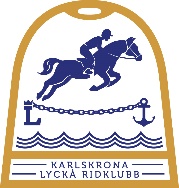 DagordningÅrsmöte 2022 2022-02-05 kl 15